Calendrier de gestion du mouvement interdépartementalRentrée scolaire 2020DateActionActionJeudi 14 novembre 2019Publication de la note de service au BOENPublication de la note de service au BOENLundi 18 novembre 2019Ouverture de la plateforme «Info mobilité» joignable au 01.55.55.44.44Ouverture de la plateforme «Info mobilité» joignable au 01.55.55.44.44Mardi 19 novembre à 12 heures (heure métropole)Ouverture des inscriptions dans l'application S.I.A.M. dans les départements. S.I.A.M. est accessible sur tout poste informatique via internet par l’application I-Prof (cf. annexe VI).Ouverture des inscriptions dans l'application S.I.A.M. dans les départements. S.I.A.M. est accessible sur tout poste informatique via internet par l’application I-Prof (cf. annexe VI).Lundi 9 décembre 2019 à 12 heures (heure métropole)Clôture des inscriptions dans l'application S.I.A.M et fermeture de la plateforme «Info mobilité»L’enseignant s’adresse aux «cellules mouvement» de la DSDEN 72 pour le suivi de son dossier. Clôture des inscriptions dans l'application S.I.A.M et fermeture de la plateforme «Info mobilité»L’enseignant s’adresse aux «cellules mouvement» de la DSDEN 72 pour le suivi de son dossier. A compter du mardi 10 décembre 2019Dans les services départementaux :Envoi des confirmations de demande de changement de département dans la boîte électronique I-Prof du candidatDans les services départementaux :Envoi des confirmations de demande de changement de département dans la boîte électronique I-Prof du candidatMercredi 18 décembre 2019 au plus tardRetour des confirmations de demande de changement de département et des pièces justificatives dans les directions des services départementaux de l’éducation nationale (cachet de la Poste faisant foi)Retour des confirmations de demande de changement de département et des pièces justificatives dans les directions des services départementaux de l’éducation nationale (cachet de la Poste faisant foi)Mercredi 18 décembre 2019 au plus tard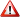 L’absence de la confirmation de demande dans les délais fixés par la DSDEN annule la participation au mouvement du candidat.Mardi 21 janvier 2020 au plus tardDate limite de réception par les services des demandes tardives pour rapprochement de conjoints ou des demandes de modifications de la situation familialeDate limite de réception par les services des demandes tardives pour rapprochement de conjoints ou des demandes de modifications de la situation familialeMardi 21 janvier 2020 au plus tard. Contrôles et mises à jour des listes départementales de candidatures. Vérification des vœux et barèmes. Examen des demandes de bonification exceptionnelle au titre du handicap. Contrôles et mises à jour des listes départementales de candidatures. Vérification des vœux et barèmes. Examen des demandes de bonification exceptionnelle au titre du handicapMercredi 22 janvier 2020Ouverture de l’application S.I.A.M aux enseignants pour la consultation des barèmes Ouverture de l’application S.I.A.M aux enseignants pour la consultation des barèmes Du mercredi 22 janvier au mercredi 5 février 2020Phase de sécurisation et de correction des barèmes par les DSDEN, sur sollicitation des enseignants concernés. Phase de sécurisation et de correction des barèmes par les DSDEN, sur sollicitation des enseignants concernés. Mardi 11 février 2020Transfert des fichiers départementaux au service informatique de l’administration centrale Transfert des fichiers départementaux au service informatique de l’administration centrale Mardi 11 février 2020Le transfert est une transaction définitive. Aucune modification ou nouvelle demande ne sera saisie par l’administration centrale en dehors des cas d’annulation.À partir du mercredi 12 février 2020Au ministère de l'Éducation nationale et de la Jeunesse (DGRH B2-1) :. Contrôle des données par les services centraux. Traitement des demandes de mutationsAu ministère de l'Éducation nationale et de la Jeunesse (DGRH B2-1) :. Contrôle des données par les services centraux. Traitement des demandes de mutationsVendredi 14 février 2020Date limite de réception par le ministère (DGRH B2-1) des demandes d’annulation de participationDate limite de réception par le ministère (DGRH B2-1) des demandes d’annulation de participationLundi 2 mars 2020Diffusion individuelle des résultats aux candidats à la mutationDiffusion individuelle des résultats aux candidats à la mutationLundi 2 mars 2020A l’issue des résultats, participation obligatoire aux mouvements départementaux des candidats qui auront obtenu leur mutation